程式邏輯力先修班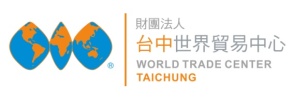 ＊課程目標  在全球網路時代，資訊科技早已被很多先進國家當成中學生核心能力，列為必修課程。資訊科技領域課程特別著重學生「運算思維」能力的培養。透過電腦科學相關知能的學習，培養邏輯思考、系統化思考等運算思維，並藉由資訊科技之設計與實作，增進運算思維的應用能力、解決問題能力、團隊合作及創新思考能力。教育部預定一○八學年上路的十二年國教新課綱，也新增科技領域，將資訊科技列為國、高中生必修課程，其中程式設計為一大學習重點。未來五年內將透過高教深耕等計畫，讓半數大學生都學過程式設計，增加就業競爭力。＊課程大綱  1. 從遊戲裡啟發邏輯思維：流程、邏輯、迴圈、二維座標、方向與角度、計時器  2. 程式邏輯概念與元素：變數與資料型態、文字與數學運算、集合處理  3. 網頁互動程式：文字、點擊、圖片、顏色、按鈕、拉霸、遙控器、Youtube影片控制  4. 創意應用：小時鐘、語音報時、九九乘法你問我答。＊師資介紹：從天慶 老師  現任：艾特創意工作室 資訊技術總監    經歷：民眾科技有限公司  講師      成光科技  軟體設計工程師＊開課日期：   第1梯次：108年4月13 日至5月11 日(週六) 09:30-16:30共24小時  第2梯次：108年7月27 日至8月17 日(週六) 09:30-16:30共24小時  第3梯次：108年10月19 日至11月9 日(週六) 09:30-16:30共24小時＊上課地點：台中世貿中心會議室 (台中市西屯區天保街60號)＊報名資格 : 對程式設計及培養邏輯能力學習有興趣者＊課程收費： 每人新台幣7,200元整。＊繳費方式：  (1)即期支票：抬頭：財團法人台中世界貿易中心              (郵寄至：台中市40766西屯區天保街60號 人才培訓組) 。
              (2)郵局劃撥：帳號21190461（抬頭：財團法人台中世界貿易中心）。               (3)ATM轉帳：銀行代號：103 銀行：台灣新光商業銀行-永安分行,帳號：0949-10-000788-7
              (4)現金：報名後至本中心地下室B1培訓組辦公室繳交。  ※以上(2)(3)項繳款後請來電告知或將收據聯寫上「課程名稱、姓名」回傳，以利查核。＊諮詢專線: 04-23582271 ext 1056裴小姐  傳真至04-23589172-------------------------------------請沿虛線剪下-------------------------------------台中世界貿易中心網站：https://www.wtctxg.org.tw(開放線上報名)         開立發票　□個人　□公司班別：程式邏輯力先修班班別：程式邏輯力先修班報名梯次：第_______梯次報名梯次：第_______梯次公司名稱：公司名稱：統一編號：統一編號：電話(日)：傳真：聯絡地址：聯絡地址：姓名：職稱：最高學歷：手機：E-mail:E-mail:E-mail:E-mail: